Landelijke staking PO - 5 oktober scholen dicht Op donderdag 5 oktober zal door medewerkers in het primair onderwijs in Nederland worden gestaakt. De organisaties die verenigd zijn in het PO-Front, hebben tot deze staking opgeroepen om hun boodschap aan de politiek kracht bij te zetten. Zij willen dat in het regeerakkoord extra geld wordt vrijgemaakt voor eerlijke en rechtvaardige salariëring en minder werkdruk in het primair onderwijs.De staking op 5 oktober betekent dat op veel plekken in Nederland de scholen dicht blijven.BS De Maasparel is op 5 oktober dicht. Wij vragen aan u om uw kind(eren) deze dag thuis te houden of elders op te vangen. Meer informatie volgt binnenkort.Dank voor uw medewerking en begrip!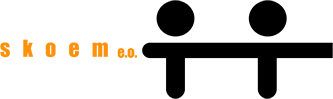 